Наступило долгожданное лето 

Впереди столько планов и возможностей, идей для проведения досуга на свежем воздухе.

Многие из нас предпочитают в эту прекрасную пору пользоваться удобными средствами индивидуальной мобильности (СИМ): электросамокатом, сегвеем, электроскейтбордом, гироскутером и моноколесом.

Необходимо помнить о том, что безопасность превыше всего. Пользователь СИМ — полноценный участник дорожного движения.

Собрали для вас важные правила для безопасной поездки, а также для комфорта других участников движения.

Подробности в наших карточках 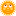 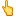 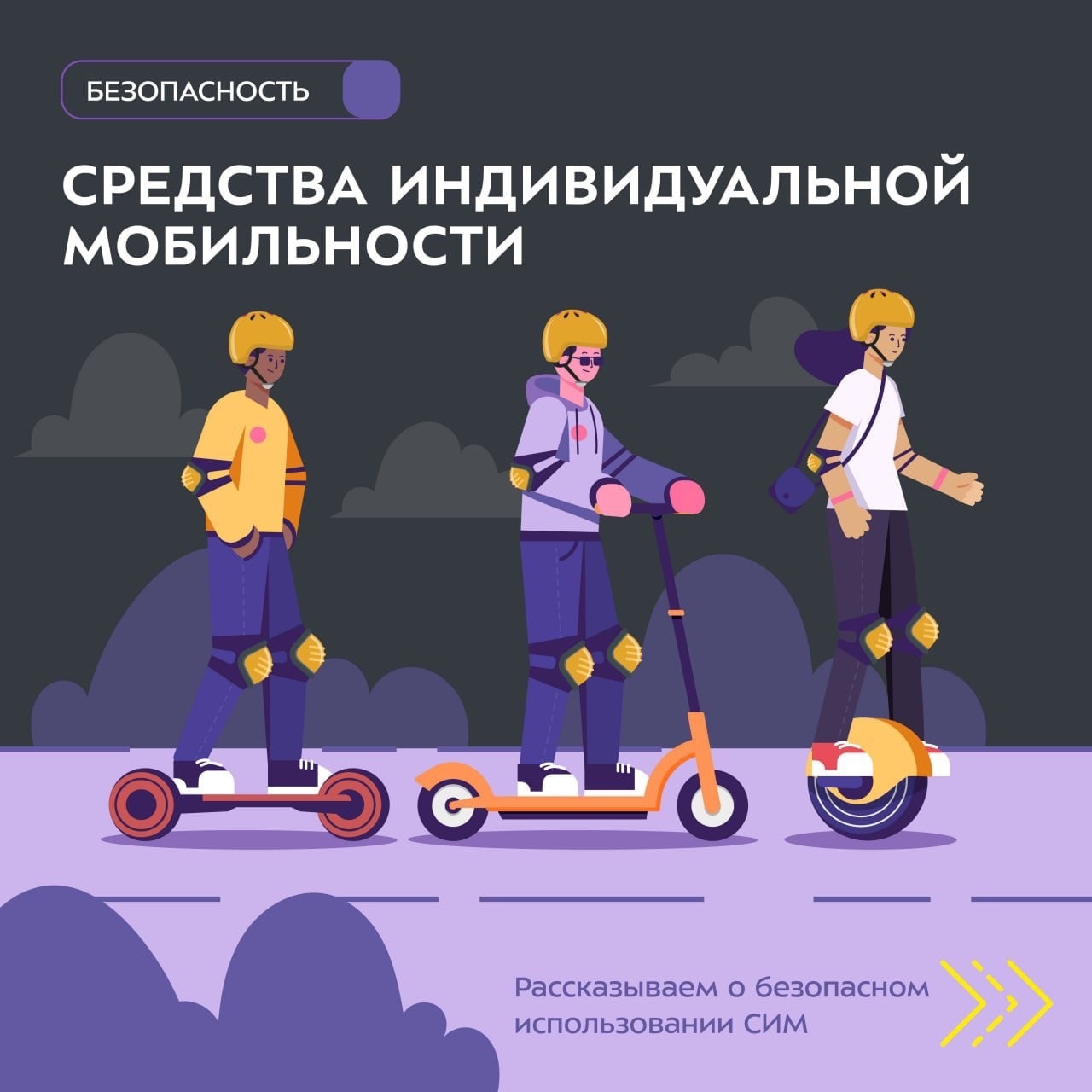 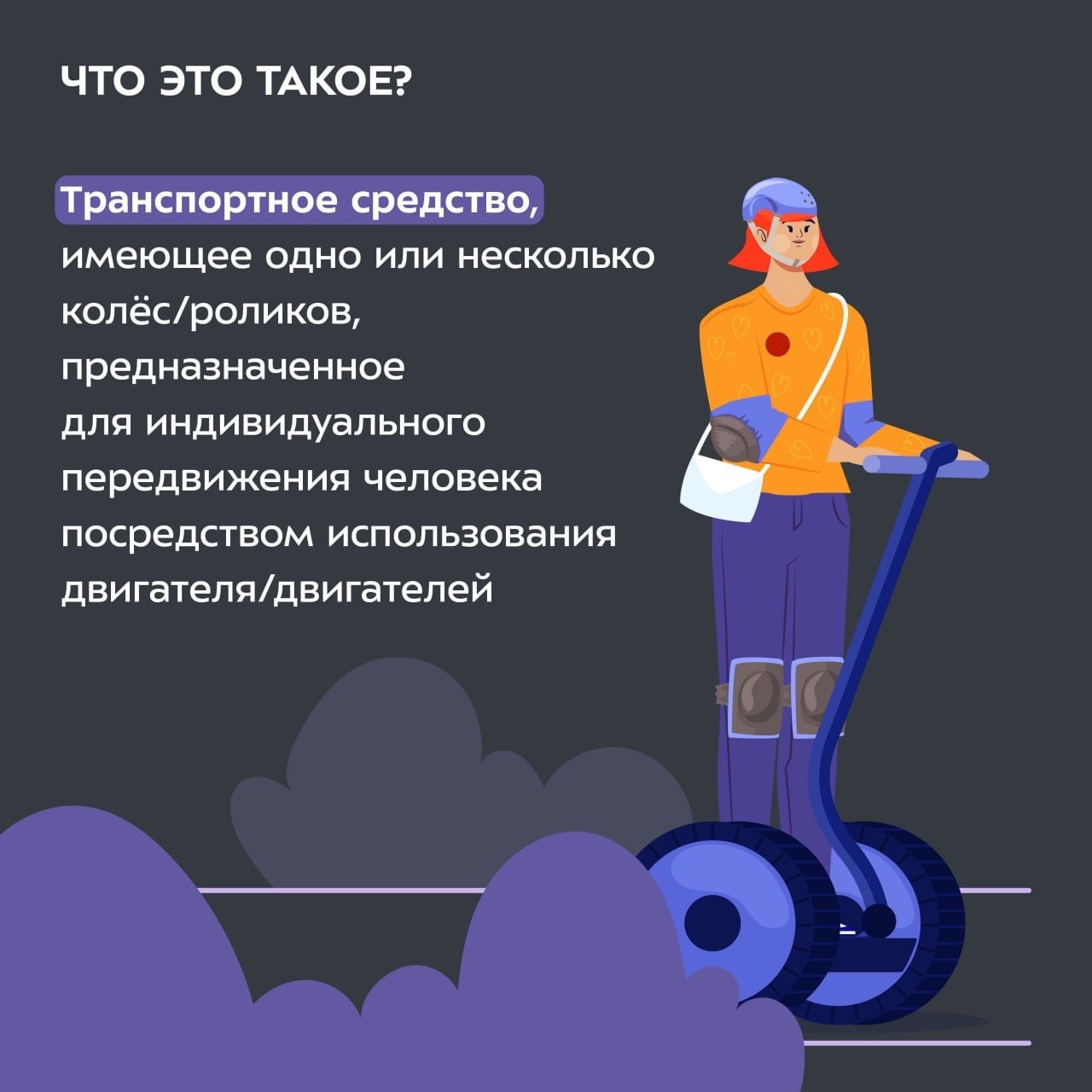 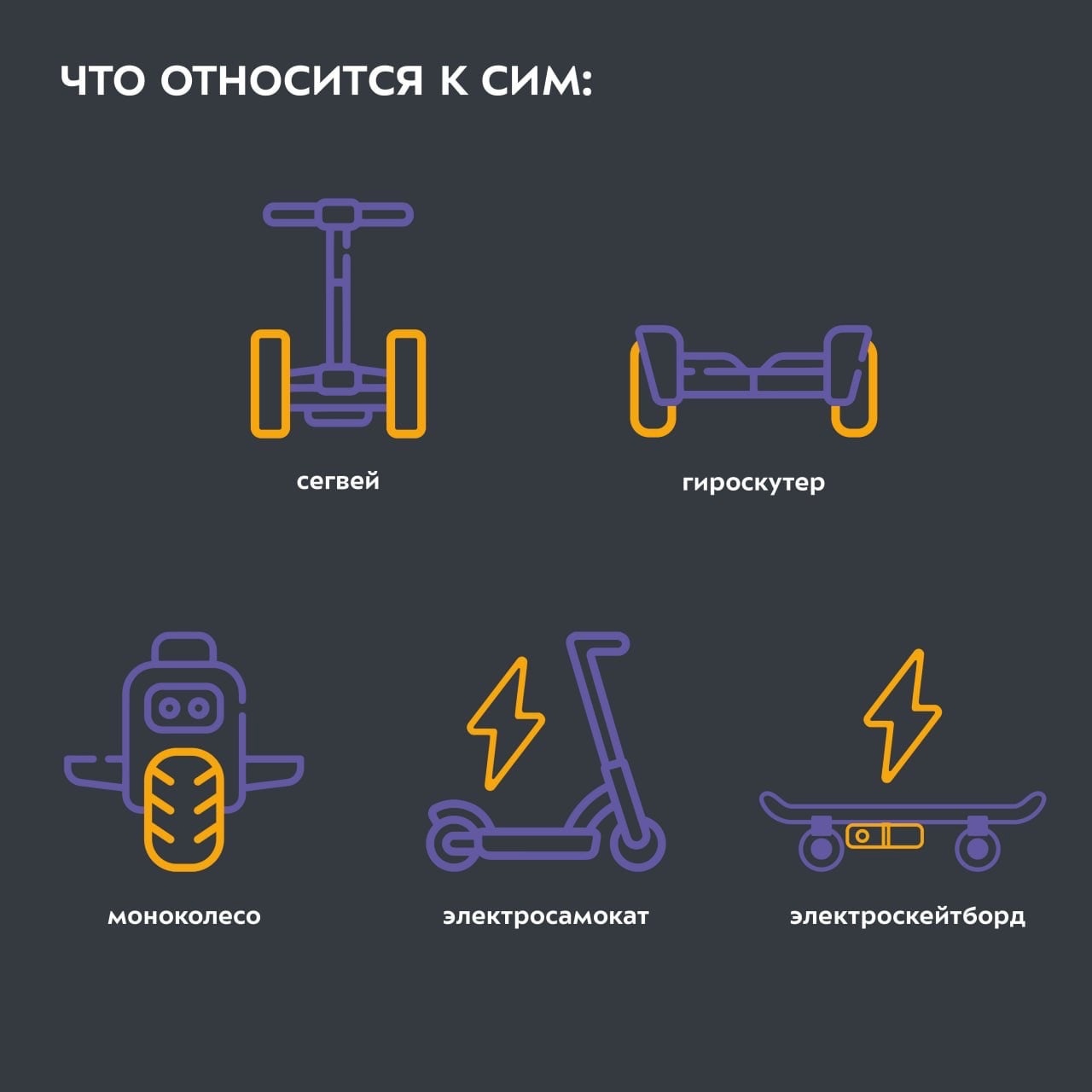 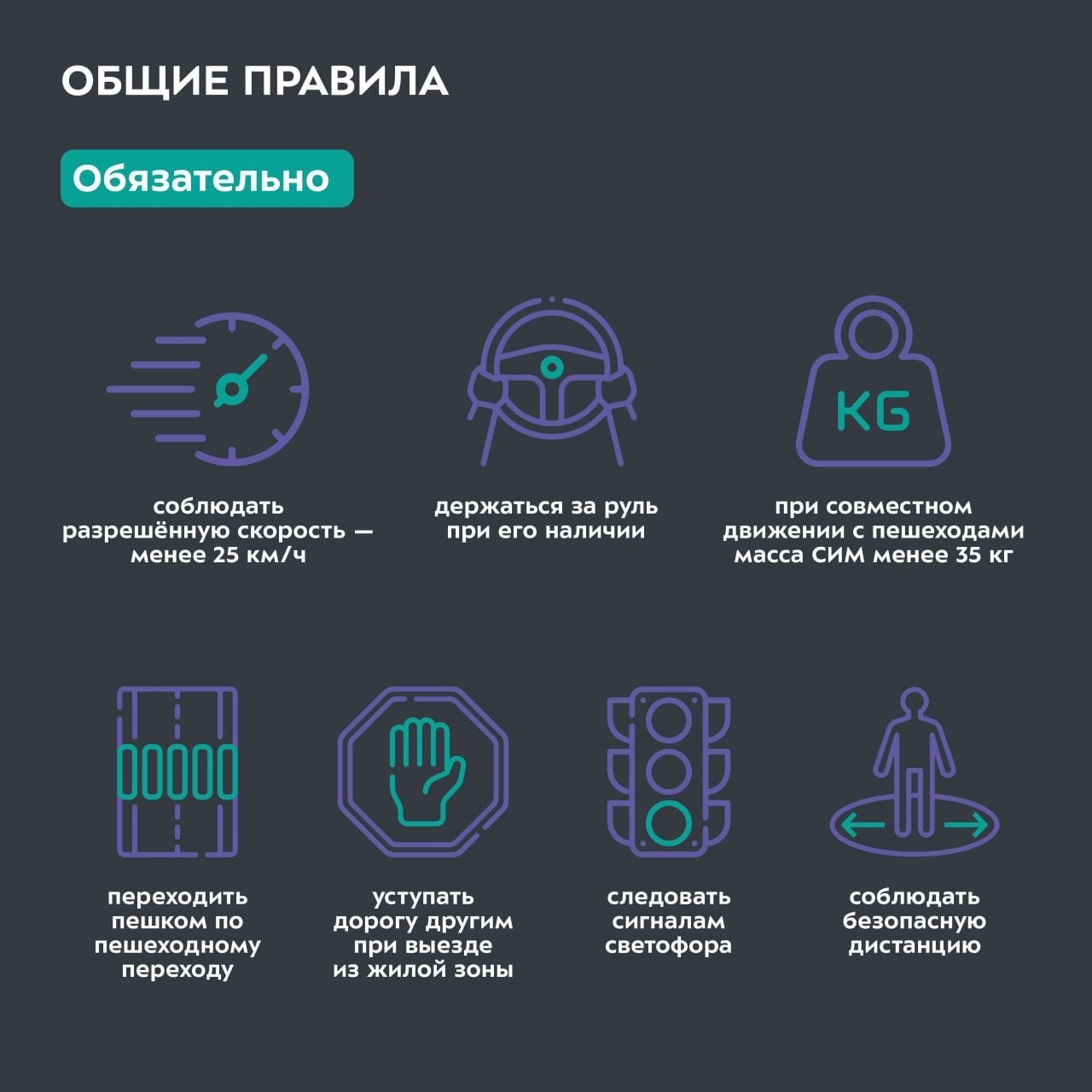 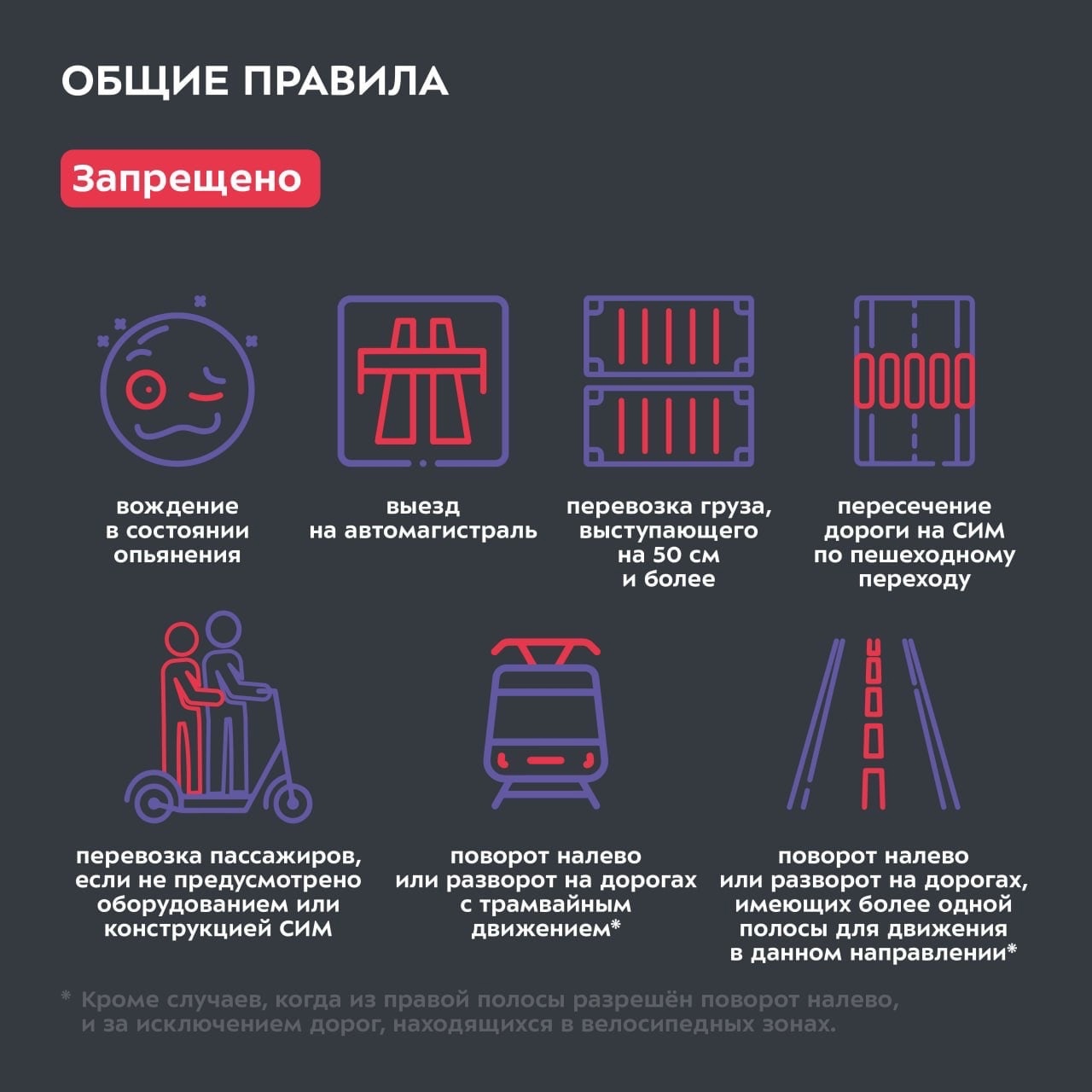 Начальник ОГИБДД
МО МВД России «Ленинск-Кузнецкий»
подполковник полиции А.М. Каличкин